Saint Martin of Tours Theater Troupe Spring Musical!Auditions for students in grades 3-8!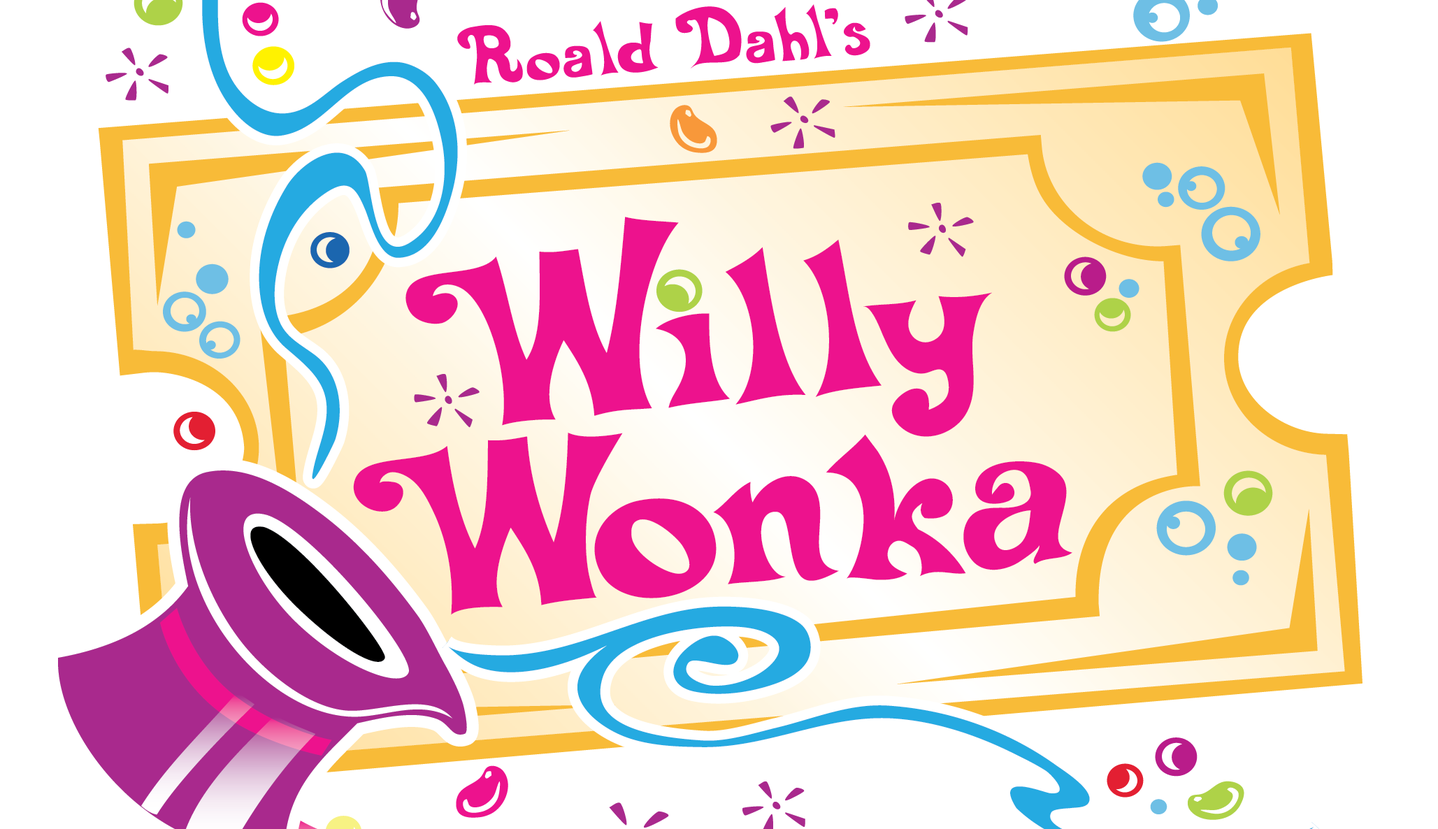 Tuesday, September 25th @ 3PM in the school GymPlease prepare the following for your audition:Pure ImaginationORThe Candy ManBoth songs can be found on youtube to practice at home before the audition!Saint Martin of Tours SchoolAn Independence Mission SchoolTheater TroupePermission Slip to audition for the Spring MusicalName of Child: _______________________________________________________Grade: __________  Room: _________Date of Audition: Tuesday, September 25th, 2018Time: 3pm-4:30pmLocation: School GymAll children MUST be picked up by a parent/guardian by 4:30pm!No child is permitted to walk home.  All children must be picked up by an adult!Parent/Guardian Signature:___________________________________________________Name of Parent/Guardian:____________________________________________________Phone Number of Parent/Guardian:_____________________________________________This form must be returned to school by Friday, September 21, 2018